ПРОТОКОЛ №заседания комиссии по предупреждению и ликвидации ЧС и ПБ администрации МО «Боханский район»в режиме видеоконференцсвязиМесто проведения: актовый зал в здании администрации муниципального образования «Боханский район» (669311, Иркутская обл., Боханский р-н, ул. Ленина, 83, 1-й этаж).Вел заседание:На заседании присутствовали:ПОВЕСТКА ДНЯ:«О профилактике бытовых пожаров и не допущению гибели людей на пожарах».По первому вопросу повестки дня выступили: начальник отделения ОНД и ПР по У-ОБО и Ольхонскому району УНД и ПР ГУ МЧС России по Иркутской области (Яновский В.В.) и начальник 44 ПСЧ (По охране п. Бохан) 2-го пожарно-спасательного отряда Федеральной Противопожарной Службы ГУ МЧС России по Иркутской области (Халматов А.Г.).Яновский В.В. – в своей информации отметил следующее: за период с 01 января 2021 года по 27 января 2021 года на территории Боханского района произошло 5 техногенных пожаров из которых 2 по заявлению, погибших 1 несовершеннолетний ребенок, пострадавших 2 (из них 1 несовершеннолетний ребёнок). За АППГ произошло 3 техногенных пожара, погиб 1 человек, пострадавших не было. по муниципальным образованиям пожары за 2021 год распределены следующим образом:- МО Бохан – 1 случай;- МО Новая Ида – 1 случай;- МО Александровское – 1 случай;- МО Казачье –1 случай;- МО Шаралдай – 1 случай.В большинстве случаев причиной пожара в 2021 году послужило нарушение требований пожарной безопасности при эксплуатации электросети и электробытовых приборов – 5 случаев, АППГ – 3 случая.В целях стабилизации оперативной обстановки с пожарами и недопущения гибели людей на пожарах на территории Боханского района проводится комплекс профилактических мероприятий. В данной работе задействованы органы местного самоуправления, сотрудники ОНД, сотрудники полиции, работники пожарных частей, лесной охраны, социальной защиты, волонтёры, добровольцы, старосты и другие. Проводились противопожарные инструктажи, распространялись памятки пожарной безопасности. В местной газете «Сельская правда» выходят заметки на противопожарную тематику. Профилактические материалы размещались на интернет-сайтах администрации МО «Боханский район» и администраций муниципальных образований, мессенджере «viber». Также проводились обследования мест проживания неблагополучных и социально-опасных семей, одиноких пенсионеров и инвалидов, проводилась работа по установке автономных пожарных извещателей. По громкоговорящей связи транслировались аудиоролики на противопожарную тематику.Комиссия по предупреждению и ликвидации чрезвычайных ситуаций и обеспечению пожарной безопасности муниципального образования Боханский район решила:По первому вопросу повестки дня:Информацию начальника отделения ОНД и ПР по У-ОБО и Ольхонскому району УНД и ПР ГУ МЧС России по Иркутской области (Яновский В.В.) и начальника 44 ПСЧ (По охране па. Бохан) 2-го пожарно-спасательного отряда Федеральной Противопожарной Службы ГУ МЧС России по Иркутской области (Халматов А.Г.) принять к сведению.Рекомендовать главам сельских поселений: Продолжить работу по проведению профилактических мероприятий в жилом секторе, недопущению пожаров и гибели на них людей; С 01 февраля по 10 февраля 2021 года провести декадник по вопросам профилактики и обеспечения пожарной безопасности на территории МО «Боханский район», за исключением МО «Шаралдай» (Ханхареев Д.И.); В период декадника обеспечить выполнение следующих мероприятий по вопросам профилактики и обеспечения пожарной безопасности:включить в состав группы профилактики, сотрудников МО МВД России «Боханский», членов добровольной пожарной команды, работников ОГБУ СО «Комплексный центр социального обслуживания населения Боханского района», старост населенных пунктов, волонтеров сотрудников отдела надзорной деятельности по Усть-Ордынскому Бурятскому округу и Ольхонскому району, Боханской группы патрульной службы Центра ГИМС Главного управления МЧС России по Иркутской области, 44 ПСЧ (по охране п. Бохан), ПЧ-139 и ПЧ-108 4-го отряда противопожарной службы ОГБУ «Пожарно-спасательная служба Иркутской области»; скорректировать списки и продолжить работу по обследованию мест проживания семей, находящихся в социально опасном положении, маломобильных групп населения (пенсионеры и инвалиды), многодетных семей. Данные списки предоставить в отдел надзорной деятельности по Усть-Ордынскому Бурятскому округу и Ольхонскому району (далее – ОНД по У-ОБО и Ольхонскому району);Срок исполнения: до 02.02.2021 года.продолжить работу по обследованию мест проживания семей, находящимся в социально опасном положении, а также маломобильных групп населения (пенсионеры и инвалиды), многодетных семей, лиц склонных к употреблению спиртных напитков с обязательным проведением инструктажей о мерах по пожарной безопасности;продолжить работу по установке пожарных извещателей в местах проживания семей, находящихся в социально опасном положении, маломобильных групп населения (пенсионеры и инвалиды), многодетных семей, лиц склонных к употреблению спиртных напитков;предлагать населению о необходимости установления средств раннего обнаружения;при выявлении грубых нарушений требований пожарной безопасности информировать ОНД по У-ОБО и Ольхонскому району;информировать население о мерах пожарной безопасности по средствам громкоговорящей связи;в сельских клубах и библиотеках, кинотеатрах перед посещением граждан показывать ролик на пожарную безопасность и задействовать громкоговорящие средства;при посещении граждан всех возрастов рекомендовать о неиспользовании металлических печей самодельного производства, металлические печи допускаются только заводского изготовления. А также пользоваться розетками, рубильниками, другими электроустановочными изделиями с повреждениями, на территориях населенных пунктов, запрещается разводить костры, использовать открытый огонь для приготовления пищи вне специально отведенных и оборудованных для этого мест, сжигать мусор, траву, листву и иные отходы, материалы или изделия; все водонапорные башни привести в соответствие с Российским законодательством; предоставлять сведения о проведенных профилактических мероприятиях в период декадника за прошедшие сутки с предоставлением ведомостей о проведении инструктажей по ПБ, фотоматериалов, печатных СМИ, сведения по ремонту печей и электросети согласно прилагаемой формы отчёта, в ОНД по У-ОБО и Ольхонскому району.Срок исполнения: в течение декадника до 10.02.2021 года. освещать в СМИ, на сайтах администраций заметки о мерах пожарной безопасности, с последующим предоставлением сведений в ОНД по У-ОБО и Ольхонскому району;Срок исполнения: еженедельно до 10.02.2021 года.«О профилактике бытовых пожаров и не допущению гибели людей на пожарах».По второму вопросу повестки дня выступили: главный специалист ГОЧС и ПБ МО «Боханский район», секретарь комиссии (Кабанов С.В.), директор ОГКУ "Управление социальной защиты населения по Боханскому району" (Павлова Е.В.), директор ОГБУ СО «Комплексный центр социального обслуживания населения Боханского района» (Юрова Л.А.), Врио заместителя начальника отдела - начальник полиции МО МВД России "Боханский" (Иванов Ю.Л.) и начальник отделения ОНД и ПР по У-ОБО и Ольхонскому району УНД и ПР ГУ МЧС России по Иркутской области (Яновский В.В.).Кабанов С.В. – в своей информации отметил следующее: в последнее время участились случаи возникновения пожаров в жилых домах, используемых в целях осуществления деятельности по оказанию социальных услуг для престарелых граждан.При этом, зачастую, данные услуги оказываются с грубыми нарушениями требований пожарной безопасности, что приводит к трагическим последствиям на этих объектах.Так, 15.12.2020 произошел пожар в деревне Ишбулдино Абзелиловского района Республики Башкортостан в одноэтажном деревянном жилом доме. В результате пожара погибло 11 человек.По адресу жилого дома зарегистрирована Автономная некоммерческая организация центр социального обслуживания населения «Дом престарелых» (Дом милосердия). Данный объект не зарегистрирован согласно роду своей деятельности и согласно данным Росреестра является частным жилым домом.Аналогичные пожары на объектах жилого сектора, используемых для осуществления деятельности по реабилитации престарелых граждан в стационарной форме, ранее имели место 08.04.2020 в городе Москве (10 погибших) и 10.05.2020 в Красногорском городском округе Московской области (9 погибших).Вследствие того, что ежегодное планирование проверок органами надзорной деятельности МЧС России проводится по основаниям и на условиях осуществления определенного вида экономической деятельности в рамках реализуемого риск-ориентированного подхода, юридические основания для учета и осуществления надзора в отношении подобных организаций, с учетом статьи 25 Конституции Российской Федерации, отсутствуют.Указанные обстоятельства позволяют использовать правовые коллизии для ненадлежащего исполнения законодательства Российской Федерации в области пожарной безопасности, оказания социальных услуг в зданиях функционально не приспособленных для осуществления соответствующей деятельности, что создает угрозу безопасности жизни и здоровью людей.Павлова Е.В. – в своей информации отметила следующее: Управление социальной защиты представляет комплекс мероприятий по материальной помощи наименее защищенным группам населения: престарелым, инвалидам, малообеспеченным семьям с детьми. Всего 9391 чел. являются получателями мер социальной поддержки, в т.ч. 1860 инвалидов.Управлением оказывается государственная социальная помощь, направленная на стимулирование активных действий граждан на преодоление трудной жизненной ситуации, на основании социального контракта: в 2019 году - 49 семей заключили соцконтракты (в них 207 получателей государственной помощи, в т.ч., семьи, имеющие в своем составе инвалидов - 23 чел., пожилого возраста - 8 чел., в 2020 году - 32 семьи (240 получателей, в т.ч. семьи имеющие в своем составе инвалидов 28 чел., пожилого возраста - 6 чел.). Перед заключением соцконтракта проводится обследование жилого помещения граждан и одним из основных пунктов мероприятий по социальной адаптации является приобретение технических средств оповещения о пожаре в каждом жилом помещении.Также предоставляется государственная социальная помощь и адресная материальная помощь в связи с чрезвычайной ситуацией, повлекшей утрату жилого помещения, размер выплаты в 2019 году составлял 100 000 рублей - 1 чел., в 2020 году - 105 000- 4 чел. Государственная социальная помощь и адресная материальная помощь в связи с чрезвычайной ситуацией, повлекшей повреждение жилого помещения по 25 000 руб. - 1 чел. в 2019г, 20 000 руб. (адресная) -1 чел. в 2020 году. К сожалению, не всем предоставляется данная мера социальной поддержки, в связи с отсутствием документов определяющая собственность жилого помещения.Юрова Л.А. – в своей информации отметила следующее: одним из направлений деятельности ОГБУСО «КЦСОН Боханского района» является предоставление социальных услуг гражданам пожилого возраста и инвалидам. Сегодня нашим учреждением оказывается социальная помощь данным категориям граждан в форме социального обслуживания на дому, предоставления срочных социальных услуг, услуг по социальному сопровождению и социальной реабилитации инвалидов.Особое внимание в своей работе уделяем выявлению одиноких и одиноко проживающих граждан и инвалидов, которые нуждаются в социальной помощи и поддержке.Специалистами по социальной работе за 2020 год выявлено 15 таких граждан на территории МО «Боханский район». Из них нами:- устроены в дома интернаты (п. Усть-Ордынский, г. Иркутск)- 3 человека;- на очереди на устройство в дом-интернат – 3 человека- помещено в Христианскую обитель «Дерево жизни» с. Казачье – 3 человека.В отделении социального обслуживания на дому находится на обслуживании - 117 одиноких и одиноко проживающих граждан пожилого возраста и инвалидов. Из них - 6 человек полностью утративших способность к самообслуживанию, которые круглосуточно находятся на связи с социальными работниками (в МО «Казачье» - 2 человека, МО «Бохан» - 4 человека). Этим гражданам кроме услуг, предусмотренных Стандартом по оказанию услуг в форме социального обслуживания на дому, оказываются еще и услуги сиделки.В рамках проведения работы по пожарной безопасности проводятся следующие мероприятия: - социальными работниками и специалистами по социальной работе систематически проводится разъяснительная работа с получателями услуг по пожарной безопасности с распространением памяток и буклетов;- с социальными работниками, работающими с престарелыми и инвалидами, проводятся инструктажи по пожарной безопасности;- с целью реализации дополнительных мер по пожарной безопасности в домах получателей услуг, находящихся на обслуживании Центра установлено дымовых извещателей за счет учреждения нашим получателям- 10 штук, за счет МО «Тихоновка» - 1 и МО «Казачье» - 2.ОГБУСО «КЦСОН Боханского района» просит оказать содействие Глав муниципальных образований в рассмотрении вопроса об установке дымовых извещателей в домах одиноких и одиноко проживающих граждан пожилого возраста и инвалидов.Иванов Ю.Л. – в своей информации отметил следующее: на территории Боханского района действует 1 организация по оказанию социальных слуг гражданам - «Религиозная организация Церковь Христианской Веры Евангельской «Дерево жизни». Зарегистрировано как Юридическое лицо, состоит на учете УФНС России по налогам сборам по Иркутской области и УОБАО с 26.09.2006 г. ОГРН №1063800023737. Адрес юридического лица: г. Иркутск, ул. Бульвар Рябикова, 11-1.12.12.2013 г. объект недвижимости по адресу Боханский район, с. Казачье ул. Школьная д. 3 «А» внесен в единый государственный реестр недвижимости Иркутской области.По состоянию на 26.01.2021 г. в центре проживают 32 человека, из них престарелых 12 человек.Сотрудниками МО МВД России «Боханский» на постоянной основе осуществляется проверка указанного центра, все проживающие в центре граждане проходят проверку по учетам ОВД, на предмет нахождения в розыске, совершения преступлений и административных правонарушений.Яновский В.В. – в своей информации отметил следующее: 28.10.2020 года проведена плановая выездная проверка в отношении Благотворительного фонда социальной помощи «Будущее Сибири», которая расположена по адресу: с. Казачье, ул. Школьная 3 А. По результатам проведенной проверки нарушений требований пожарной безопасности не выявлено.О дополнительных мерах пожарной безопасности на объектах оказания социальных услуг для престарелых, граждан и инвалидов руководители объектов могут обратится в отдел надзорной деятельности по Усть-Ордынскому Бурятскому округу и Ольхонскому району с письменным заявлением о мерах пожарной безопасности для данных объектов.Комиссия по предупреждению и ликвидации чрезвычайных ситуаций и обеспечению пожарной безопасности муниципального образования Боханский район решила:По второму вопросу повестки дня:Информацию главного специалиста ГОЧС и ПБ МО «Боханский район», секретаря комиссии (Кабанов С.В.), директора ОГКУ "Управление социальной защиты населения по Боханскому району" (Павлова Е.В.), директора ОГБУ СО «Комплексный центр социального обслуживания населения Боханского района» (Юрова Л.А.), Врио заместителя начальника отдела - начальника полиции МО МВД России "Боханский" (Иванов Ю.Л.) и начальника отделения ОНД и ПР по У-ОБО и Ольхонскому району УНД и ПР ГУ МЧС России по Иркутской области (Яновский В.В.) принять к сведению.Рекомендовать ОГБУ СО «Комплексный центр социального обслуживания населения Боханского района» (Юрова Л.А.) и ОГКУ "Управление социальной защиты населения по Боханскому району" (Павлова Е.В.):Организовать реализацию дополнительных мер пожарной безопасности на объектах оказания социальных услуг для престарелых граждан и инвалидов, особое внимание обратив на проблемы безопасности при осуществлении указанной деятельности в жилом секторе;Провести адресную работу, совместно с органами местного самоуправления, с гражданами в жилом секторе по соблюдению ими мер пожарной безопасности в быту;Организовать и провести совместно с сотрудниками МО МВД России «Боханский» (Иванов Ю.Л.), ОНД и ПР по У-ОБО и Ольхонскому району (Яновский В.В.), комплекс мер по выявлению юридических лиц, индивидуальных предпринимателей, граждан, оказывающих социальные услуги для престарелых граждан и инвалидов в стационарной форме, не состоящих в соответствующих реестрах и не отвечающих требованиям пожарной безопасности, принять меры к приостановлению функционирования указанных объектов до легализации их деятельности и полного устранения имеющихся нарушений и недостатков. Информацию о проведенных мероприятиях предоставить председателю КЧС и ПБ МО «Боханский район» (Коняев Э.И.) на электронный адрес: kabanovsv62@yandex.ruСрок исполнения: до 01.02.2021 года.Рекомендовать главам сельских поселений:Организовать работу по размещению в средствах массовой информации, в том числе через Интернет-ресурсы, блогосферу, социальные сети, СМС-оповещения и ролики социальной рекламы, материалов, направленных на:Доведение информации о возможных последствиях пожаров, связанных с несоблюдением требований пожарной безопасности;Информирование гражданами компетентных государственных органов о фактах осуществления деятельности, связанной с оказанием социальных услуг в жилом секторе.Оказать помощь в оформлении документов, определяющих право собственности жилого помещения, малообеспеченным семьям с детьми, маломобильным группам населения (пенсионеры и инвалиды) и семьям, находящимся в социально-опасном положении.Информацию о проведенных мероприятиях предоставить председателю КЧС и ПБ МО «Боханский район» (Коняев Э.И.) на электронный адрес: kabanovsv62@yandex.ruСрок исполнения: до 01.02.2020 года.Комиссии по предупреждению и ликвидации чрезвычайных ситуаций и обеспечению пожарной безопасности МО «Боханский район» в рабочем порядке пригласить руководителя религиозной организации Церковь Христианской Веры Евангельской «Дерево жизни» для решения, вопросов проживания, содержания, и круглосуточного контроля за проживающими гражданами по адресу с. Казачье, ул. Школьная, д.3 А, Боханского района, Иркутской области.УТВЕРЖДАЮУТВЕРЖДАЮУТВЕРЖДАЮУТВЕРЖДАЮУТВЕРЖДАЮУТВЕРЖДАЮУТВЕРЖДАЮИ.о. Мэра,И.о. Мэра,И.о. Мэра,И.о. Мэра,И.о. Мэра,И.о. Мэра,И.о. Мэра,Заместитель председателя комиссии по предупреждению и ликвидации чрезвычайных ситуаций и обеспечению пожарной безопасности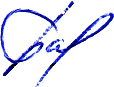 Заместитель председателя комиссии по предупреждению и ликвидации чрезвычайных ситуаций и обеспечению пожарной безопасностиЗаместитель председателя комиссии по предупреждению и ликвидации чрезвычайных ситуаций и обеспечению пожарной безопасностиЗаместитель председателя комиссии по предупреждению и ликвидации чрезвычайных ситуаций и обеспечению пожарной безопасностиЗаместитель председателя комиссии по предупреждению и ликвидации чрезвычайных ситуаций и обеспечению пожарной безопасностиЗаместитель председателя комиссии по предупреждению и ликвидации чрезвычайных ситуаций и обеспечению пожарной безопасностиЗаместитель председателя комиссии по предупреждению и ликвидации чрезвычайных ситуаций и обеспечению пожарной безопасностиО.Р. БадагуеваО.Р. Бадагуева«27»январяянваря2021 года27 января 2021 годаВремя: 10:00п. Бохан- Бадагуева Оксана Родионовна – И.о мэра, заместитель председателя комиссии по предупреждению и ликвидации чрезвычайных ситуаций и обеспечению пожарной безопасности администрации муниципального образования «Боханский район».Заместители председателя комиссии:Заместители председателя комиссии:Бадагуева Оксана РодионовнаПервый заместитель мэра администрации муниципального образования «Боханский районИванов Виталий ВасильевичЗаместитель мэра по ЖКХ и КСХалматов Андрей Геннадьевичначальника ПСЧ-44 (по Охране п. Бохан)Секретарь комиссии:Секретарь комиссии:Кабанов Степан ВладимировичГлавный специалист ГО ЧС и ПБ администрации муниципального образования «Боханский район»Члены комиссии:Члены комиссии:Пушкарева Татьяна СергеевнаГлава администрации МО «Казачье»(в режиме ВКС)Артанов Владимир НиколаевичГлава администрации МО «Каменка»(в режиме ВКС)Баханова Лина ВладимировнаГлава администрации МО «Новая Ида»(в режиме ВКС)Нефедьев Сергей НиколаевичГлава администрации МО «Олонки»(в режиме ВКС)Таряшинов Алексей МихайловичГлава администрации МО «Тараса»(в режиме ВКС)Скоробогатова Марина ВладимировнаГлава администрации МО «Тихоновка»(в режиме ВКС)Багайников Владимир АлексеевичГлава администрации МО «Укыр»(в режиме ВКС)Барлуков Василий АпполоновичГлава администрации МО «Хохорск»(в режиме ВКС)Ханхареев Дмитрий ИльичГлава администрации МО «Шаралдай»(в режиме ВКС)Александров Александр ГеннадьевичНачальник отдела сельского хозяйстваБарлуков Александр ЮрьевичНачальник отдела по УМИ администрации МО «Боханский район»Буяева Лариса СавватеевнаНачальник МКУ "Управление образования МО "Боханский район""Данилова Зинаида НиколаевнаГлавный специалист по торговле администрации МО «Боханский район»Иванов Денис АлександровичНачальник ОКС администрации МО «Боханский район»Иванов Юрий ЛеонидовичВрио заместителя начальника отдела - начальник полиции МО МВД России "Боханский"Кустов Сергей ГавриловичНачальник ОГБУ «Боханская станция по борьбе с болезнями животных»Петрова Александра ЕвгеньевнаГлавный редактор МБУ Боханская редакция районной газеты "Сельская правда" (в режиме ВКС)ПРИСУТСТВУЮЩИЕ:ПРИСУТСТВУЮЩИЕ:Богданов Савелий ФедоровичСпециалист ГОЧС и информационных технологий АМО «Хохорск»Мушкиров Николай НиколаевичМетодист по охране труда и обеспечению безопасности МКУ «Управление образования МО «Боханский район»»Улаханова Анна ИннокентьевнаЗам. главы адм. МО «Бохан»Яновский Владимир ВикторовичНачальник отделения ОНД и ПР по У-ОБО и Ольхонскому району УНД и ПР ГУ МЧС России по Иркутской областиШоболова Тамара ШулухоевнаЗаместитель начальника МКУ "Управление культуры" МО "Боханский район"ПРИГЛАШЕННЫЕ:ПРИГЛАШЕННЫЕ:Павлова Елизавета ВладимировнаДиректор ОГКУ "Управление социальной защиты населения по Боханскому району"Юрова Любовь АлександровнаДиректор ОГБУ СО «Комплексный центр социального обслуживания населения Боханского района»Открытие заседания КЧС и ПБОткрытие заседания КЧС и ПБ10:00-10:05(5 мин.)Оглашение повестки дня, вступительное слово, заместителя председателя КЧС и ПБ администрации МО «Боханский район»Бадагуева Оксана Родионовна«О профилактике бытовых пожаров и не допущению гибели людей на пожарах».«О профилактике бытовых пожаров и не допущению гибели людей на пожарах».Докладчик:10:05-10:15(10 мин.)Начальник отделения ОНД и ПР по У-ОБО и Ольхонскому району УНД и ПР ГУ МЧС России по Иркутской областиЯновский Владимир Викторович;Содокладчик:10:15-10:20(5 мин.)Начальник 44 ПСЧ (По охране па. Бохан) 2-го пожарно-спасательного отряда Федеральной Противопожарной Службы ГУ МЧС России по Иркутской областиХалматов Андрей Геннадьевич«О реализации дополнительных мер пожарной безопасности на объектах оказания социальных услуг для престарелых граждан и инвалидов на территории МО «Боханский район»».«О реализации дополнительных мер пожарной безопасности на объектах оказания социальных услуг для престарелых граждан и инвалидов на территории МО «Боханский район»».Докладчики:10:20-10:50(30 мин.)Главный специалист ГОЧС и ПБ МО «Боханский район», секретарь комиссииКабанов Степан Владимирович;Директор ОГКУ "Управление социальной защиты населения по Боханскому району"Павлова Елизавета Владимировна;Директор ОГБУ СО «Комплексный центр социального обслуживания населения Боханского района»Юрова Любовь Александровна;Врио заместителя начальника отдела - начальник полиции МО МВД России "Боханский"Иванов Юрий Леонидович;Начальник отделения ОНД и ПР по У-ОБО и Ольхонскому району УНД и ПР ГУ МЧС России по Иркутской областиЯновский Владимир Викторович.Закрытие заседания КЧС и ПБЗакрытие заседания КЧС и ПБ10:50-10:55(5 мин.)Оглашение решения КЧС и ПБ, заключительное слово, заместителя председателя КЧС и ПБ администрации МО «Боханский район»Бадагуева Оксана РодионовнаСекретарь комиссии, главный специалист ГО ЧС и ПБ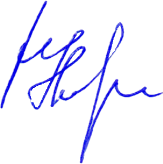 С.В. Кабанов.